.#72 count intro (start cnt 5 sec in on click....dance starts on words "X loving")*see bottom for optional pre-dance(Styling note:  On the touches, bump the hip up as you touch.....bachata style!)S1: Side rock, recover, cross, touch, side, together, side, touchS2: Side, together, fwd, touch, rock, recover, turn 1/2 L step fwd, touchS3: Step, touch, step, touch, point, turn 1/4 R step, point, touchS4: Side, hold, rock, recover, side, behind, turn 1/4 R step, touchS5: Turn 1/8 L step fwd, hold, step, together, back, hold, turn 1/8 left step side, togetherS6: Turn 1/8 L step fwd, hold, step, together, back, hold, turn 1/8 left step side, togetherS7: Side, touch, side, touch, turn 1/4, turn 1/4, turn 1/2, touch (or vine with a touch)S8: Mambo fwd, hold, coaster step, touch***2 Tags - a Tag will be danced at the end of the first four walls:Tag 1:  4 counts danced after Wall 1Tag 2:  8 counts danced after Walls 2, 3 and 4Walls 5 and 6 - no Tag***To end dance at front, on wall 6 starting 6:00, dance counts 1-31.....change count 32 from a touch to turn 1/2 right stepping L back (facing front)***Optional pre-dancing....16 count intro:  (R side, together, side, touch, L side, together, side, touch, 4 slow sways for 8 counts and repeat all 2 more times (48 cnts).....then hold for 8 counts (or slow hip roll) and start the dance!    or create your own intro.......make it fun!!Contact: (jrdancing@bellsouth.net)X Loving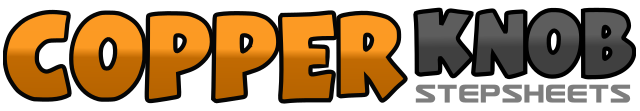 .......Count:64Wall:2Level:Intermediate.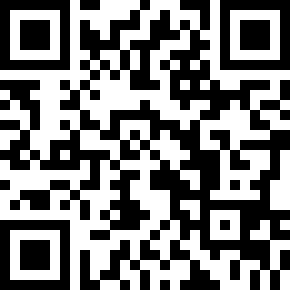 Choreographer:Judy Rodgers (USA) - March 2017Judy Rodgers (USA) - March 2017Judy Rodgers (USA) - March 2017Judy Rodgers (USA) - March 2017Judy Rodgers (USA) - March 2017.Music:X (feat. Zendaya) - Prince Royce : (Album: Five - amazon.com	)X (feat. Zendaya) - Prince Royce : (Album: Five - amazon.com	)X (feat. Zendaya) - Prince Royce : (Album: Five - amazon.com	)X (feat. Zendaya) - Prince Royce : (Album: Five - amazon.com	)X (feat. Zendaya) - Prince Royce : (Album: Five - amazon.com	)........1-4Rock R to right side, recover L, cross R over L, touch L beside R (bump left hip up)5-8Step L to left side, step R beside L, step L to left side, touch R beside L (bump right hip up)1-4Step R to right side, step L beside R, step R fwd, touch L beside R5-8Rock L fwd, recover R, turn 1/2 left step L fwd, touch R beside L - 6:001-4Step R to right side, touch L beside R, step L to left side, touch R beside L5-8Point R to right side, turn 1/4 right step R beside L, point L to left side, touch L beside R	- 9:001-4Step L to left side, hold, rock R behind L, recover L5-8Step R to right side, step L behind R, turn 1/4 right step R fwd, touch L beside R	- 12:001-4Turn 1/8 left step L fwd to left diagonal, hold, step R to right side, step L beside R - 10:305-8Step R diagonal back, hold, turn 1/8 left step L to left side, step R beside L - 9:001-4Turn 1/8 left step L fwd to left diagonal, hold, step R to right side, step L beside R - 7:305-8Step R diagonal back, hold, turn 1/8 left step L to left side, step R beside L - 6:001-4Step L to left side, touch R beside L, step R to right side, touch L beside R5-8Turn 1/4 left step L fwd, turn 1/4 left step R back, turn 1/2 left step L to left side, touch R beside L1-4Rock R fwd, recover L, step R slight back, hold5-8Step L back, step R beside L, step L fwd, touch R beside L1-4Sway right (1-2), sway left (3-4)1-6Step R, paddle 1/3 left, roll L hip as you turn - (3 times to complete full turn),7-8bump R, L